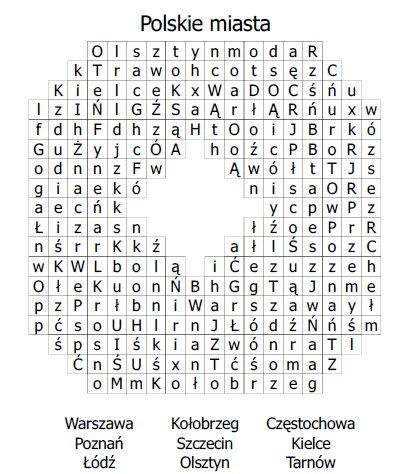 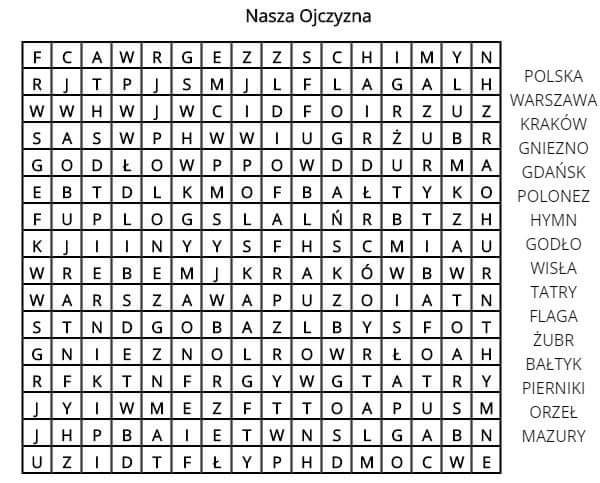 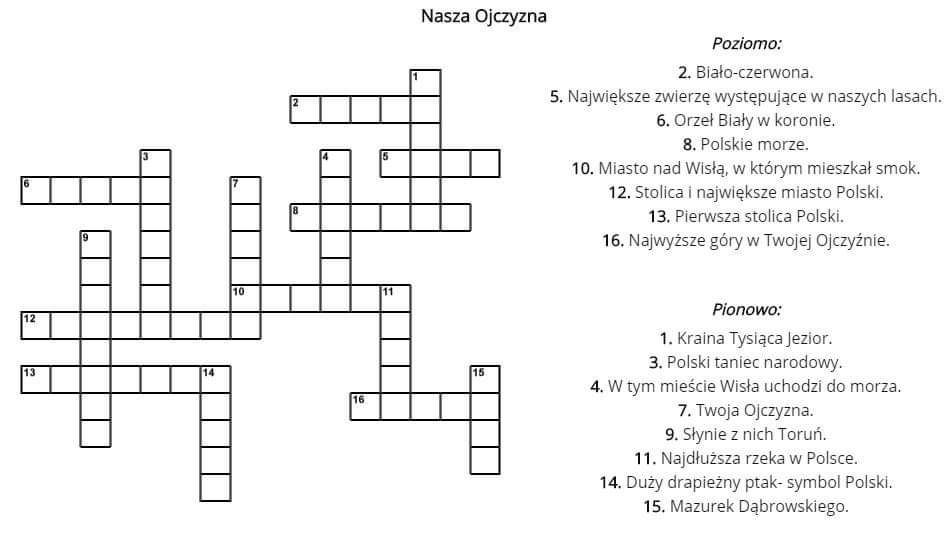 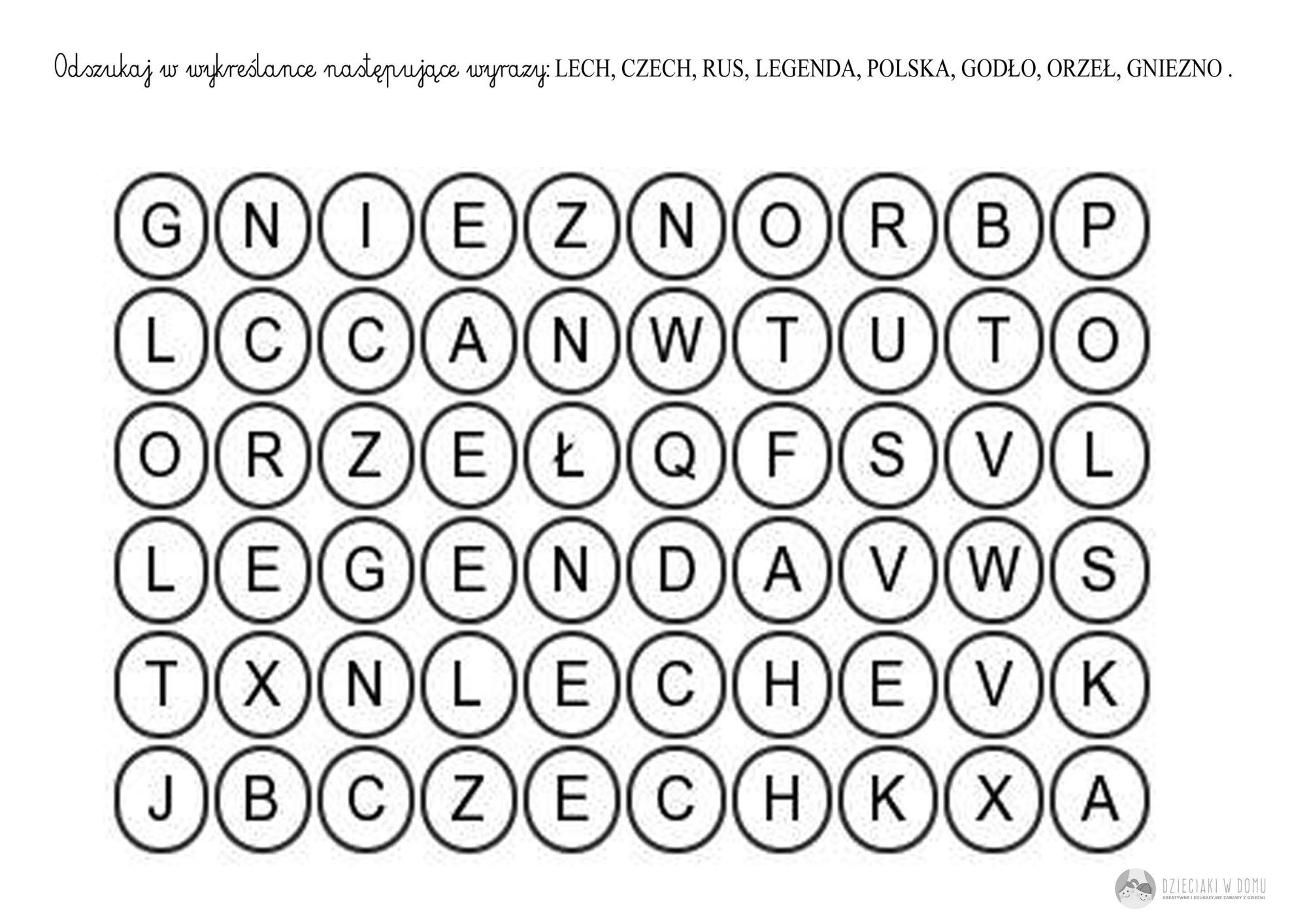 Wykresl nazwy Polskich gor. 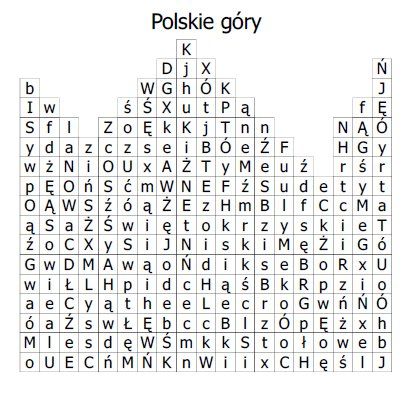 